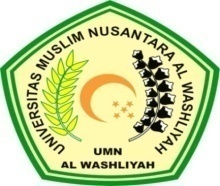 HALAMAN PERSETUJUAN SKRIPSINama			: Rizka Khairun Nisa HarahapNPM			: 133224103PogramStudi		: AkuntansiFakultas		: EkonomiJenjangPendidikan	: Strata Satu (S-1)     Judul Skripsi	 :Analisis Perhitungan dan Pelaporan Pajak Penghasilan                      Pasal 21 Pada PT Perkebunan Nusantara IV Medan.Pembimbing I,					Pembimbing II,Sri Wardany, SE.,M.Si				Zulia Hanum, SE.,M.SiNIDN. 012 3106 501					NIDN. 010 3037 502Di Ujikan Pada Tanggal	:Yudisium			:PANITIA UJIANKetua						SekertarisH.Hardi Mulyono Surbakti,SE,MAP		Shita Tiara,SE, Ak, M.SiNIP : 011 1116 303					NIDN : 012 0126 503